Рождественский карнавал в библиотеке.                                                                                                                      Ой, да каждой зимушкой                                                                                     Мы с подружкой  Зинушкой                                                                                    Шутками заряжены,                                                                                    Всюду ходим ряжены…Рождество Христово – одно из самых главных христианских праздников. В нашу жизнь Рождество « вернулось» совсем  недавно. В недалеком прошлом о нем не принято было  даже упоминать, зато сейчас это один из немногих официальных праздников, нерабочий день.В гости на Рождество принято звать самых близких людей, но это не значит, что не могут собраться друзья, коллеги, одноклассники. Важно, чтобы всем было хорошо в этот праздник, и никто не должен скучать в одиночестве.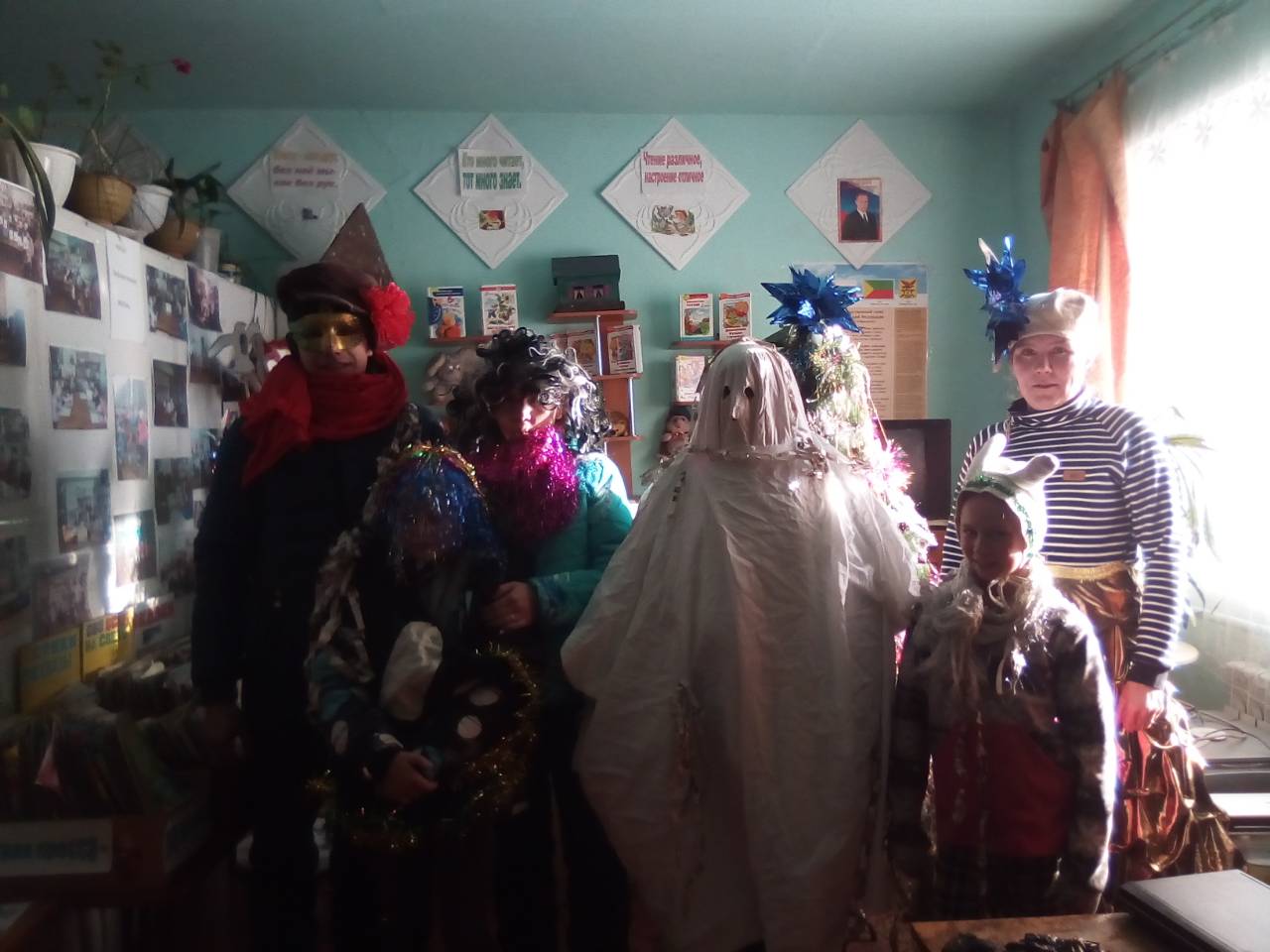 В городской библиотеке  №2 г. Хилок  микрорайона  «Заречье» прошел  «Рождественский карнавал». Праздник отрыли работники библиотеки, которые в роли ведущих праздничной программы поздравили присутствующих в зале  с наступившим Новым годом и Рождеством Христовым.  В здании библиотеки  стоит красавица елка,  сверкая разноцветными огнями, оформлена  выставка- поздравление «С Рождеством». В праздник Рождества  приходят  необычные гости …   первый гость - Солоха, которая  зашла на огонёк, сея светлое и доброе…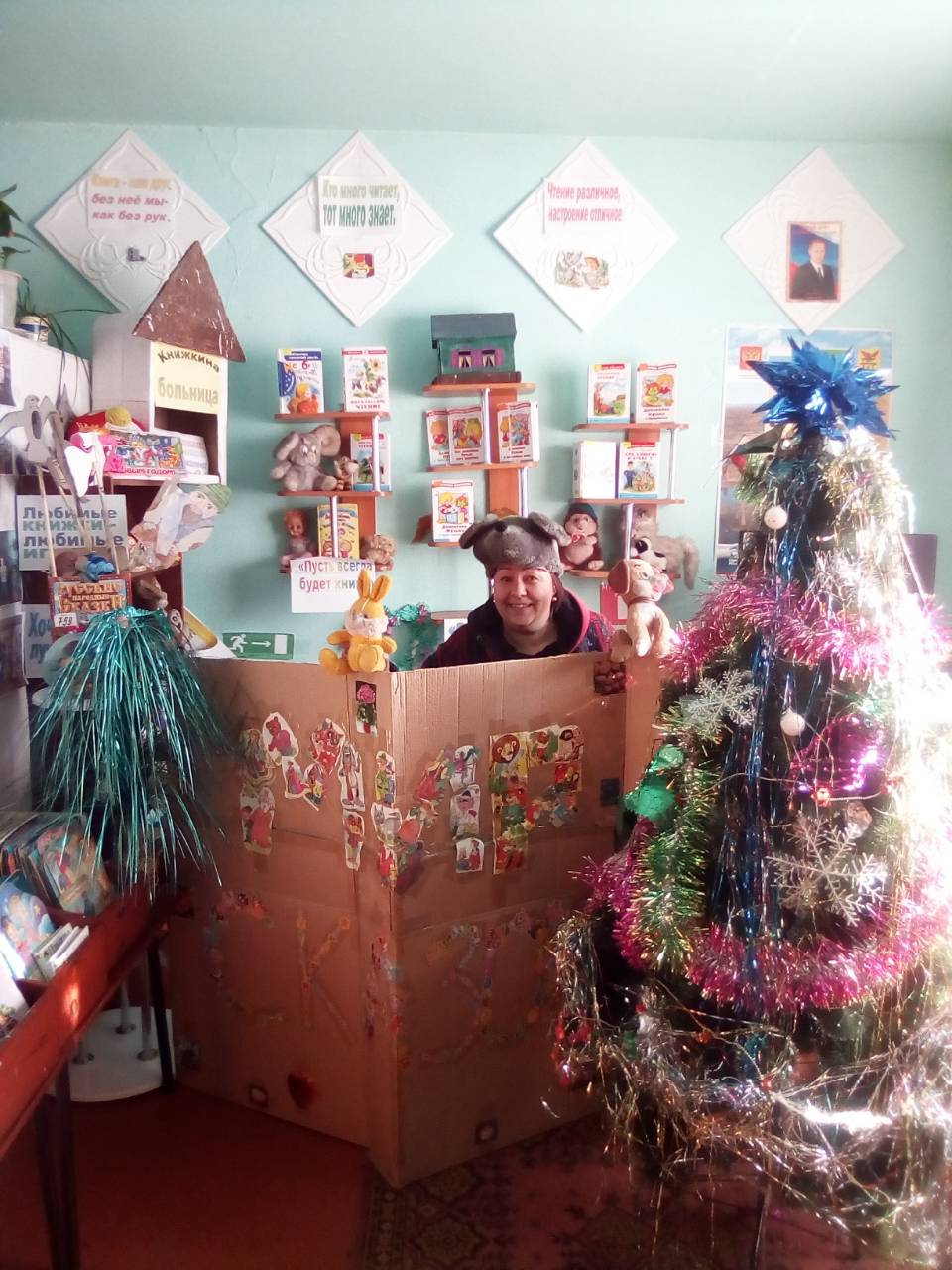  А вот и гости с рождественскими колядками – колядовщики (читатели библиотеки):  «Пришла Коляда – отворяй ворота».  Праздник разгорается, радостью светятся глаза читателей.  Поздравления и  шутки, игры и гадания, обрядовые песни, рождественские викторины все это было в программе праздника. Цыпылова Т.Г. и Лукина Ю.В. с читателями  библиотеки провели исторический экскурс «Библейские сказания», квест – игру «Новогодние забавы», лотерею «Сюрпризы Деда Мороза».Гости расходились, унося с собой массу добрых впечатлений, праздничное настроение.  Благодарим  активных читателей: семьи Козловых, Диановых, Семеновых,  Цыпыловых .      Сердечно поздравляем наших дорогих читателей с наступившим Новым годом и с Рождеством! Приглашаем Вас к нам в библиотеку!                                                             Зав. городской библиотекой №2 г. Хилок                                                                                                         Цыпылова Т.Г.